Вопросы к вебинару 13 апреля 2021 г. (вторник)1. Елена Валерьевна Б.НЕВЕРОВ1) Прошу разъяснить порядок применения ПБУ некоммерческими организациями которые попадают под обязательный аудит и соответственно не вправе применять упрощенные способы ведения бухгалтерского учета, включая составление упрощенной бухгалтерской отчетности.Порядок отражения информации о связанных сторонах и об аффилированных лицах в пояснительной записке к бух. отчетности некоммерческими организациями (ФОНД не является благотворительным, АНО)  которые попадают под обязательный аудит и соответственно не вправе применять упрощенные способы ведения бухгалтерского учета, включая составление упрощенной бухгалтерской отчетности.Насколько необходимо отражать в в пояснительной записке (пояснениях) размер вознаграждения управленческого персонала некоммерческой организации.  Согласно разъяснениям П.Ю. Гамольского  Абсолютно любые НКО могут не применять в работе ПБУ, перечисленные в таблице ниже, в том числе ПБУ11/2008, однако есть позиция аудиторов которые считают что раз НКО не имеет права вести бухучет упрощенно то обязана применять данный ПБУ.«При этом ПБУ 11/2008 может не применяться при формировании бухгалтерской отчетности организациями, которые вправе применять упрощенные способы ведения бухгалтерского учета, включая упрощенную бухгалтерскую (финансовую) отчетность.»«Какие ПБУ некоммерческие организации (НКО) могут не применять». П.Ю. ГамольскийНКО, которые не ведут приносящую доход деятельность, вправе не применять:ПБУ 9/99 «Расходы организации»;ПБУ 10/99 «Доходы организации».Но заметьте: если НКО хотя бы разово продает товары (работы, услуги, имущественные права), получает банковские проценты, то применять эти два ПБУ она обязана. Это следует из абзаца 2 пункта 1 ПБУ 9/99 и абзаца 2 пункта 1 ПБУ 10/99.НКО, которые вправе вести бухучет упрощенно, могут не применять:ПБУ 2/2008 «Учет договоров строительного подряда»;ПБУ 8/2010 «Оценочные обязательства, условные обязательства и условные активы»;ПБУ 18/02 «Учет расчетов по налогу на прибыль».Так прописано в пункте 2.1 ПБУ 2/2008, пункте 3 ПБУ 8/2010 и пункте 2 ПБУ 18/02.С отчетности за 2020 год НКО обязаны применять ПБУ 16/02 при раскрытии информации о прекращении использования долгосрочных активов к продаже. Исключение – государственные и муниципальные учреждения и организации, которые применяют упрощенные способы бухучета (п. 1, 3.1 ПБУ 16/02, приказ Минфина от 05.04.2019 № 54н).Абсолютно любые НКО могут не применять в работе ПБУ, перечисленные в таблице ниже.ПБУ 4/9927. Пояснения к бухгалтерскому балансу и отчету о прибылях и убытках должны раскрывать следующие дополнительные данные:о наличии на начало и конец отчетного периода и движении в течение отчетного периода отдельных видов нематериальных активов;о наличии на начало и конец отчетного периода и движении в течение отчетного периода отдельных видов основных средств;о наличии на начало и конец отчетного периода и движении в течение отчетного периода арендованных основных средств;о наличии на начало и конец отчетного периода и движении в течение отчетного периода отдельных видов финансовых вложений;о наличии на начало и конец отчетного периода отдельных видов дебиторской задолженности;об изменениях в капитале (уставном, резервном, добавочном и др.) организации;о количестве акций, выпущенных акционерным обществом и полностью оплаченных; количестве акций, выпущенных, но не оплаченных или оплаченных частично; номинальной стоимости акций, находящихся в собственности акционерного общества, ее дочерних и зависимых обществ;о составе резервов предстоящих расходов и платежей, оценочных резервов, наличие их на начало и конец отчетного периода, движении средств каждого резерва в течение отчетного периода;о наличии на начало и конец отчетного периода отдельных видов кредиторской задолженности;об объемах продаж продукции, товаров, работ, услуг по видам (отраслям) деятельности и географическим рынкам сбыта (деятельности);о составе затрат на производство (издержках обращения);о составе прочих доходов и расходов;о чрезвычайных фактах хозяйственной деятельности и их последствиях;о любых выданных и полученных обеспечениях обязательств и платежей организации;о событиях после отчетной даты и условных фактах хозяйственной деятельности;о прекращенных операциях;об аффилированных лицах;о государственной помощи;о прибыли, приходящейся на одну акцию.Аффилированными лицами юридического лица являются (ст. 53.2 ГК РФ, ст. 4 Закона РСФСР N 948-1 "О конкуренции и ограничении монополистической деятельности на товарных рынках"):- член его совета директоров (наблюдательного совета) или иного коллегиального органа управления, член его коллегиального исполнительного органа, а также лицо, осуществляющее полномочия его единоличного исполнительного органа; - юридическое лицо, в котором данное юридическое лицо имеет право распоряжаться более чем 20% общего количества голосов, приходящихся на голосующие акции либо составляющие уставный или складочный капитал вклады, доли данного юридического лица. То есть, здесь речь идет о «дочках».- лица, принадлежащие к той группе лиц, к которой принадлежит данное юридическое лицо.  Понятие группы лиц раскрывается в  ст. 9 Федерального закона № 135-ФЗ и раскрытие принадлежности  к группе не выявляет конечного бенефициара. - лица, которые имеют право распоряжаться более чем 20% общего количества голосов, приходящихся на голосующие акции либо составляющие уставный или складочный капитал вклады, доли данного юридического лица;ПБУ 4/9931. Пояснения к бухгалтерскому балансу и отчету о прибылях и убытках должны раскрывать (если эти данные отсутствуют в информации, сопровождающей бухгалтерский отчет):юридический адрес организации:основные виды деятельности;среднегодовую численность работающих за отчетный период или численность работающих на отчетную дату;состав (фамилии и должности) членов исполнительных и контрольных органов организации.ПЗ 1/2015<Информация> Минфина России "Об особенностях формирования бухгалтерской (финансовой) отчетности некоммерческих организаций (ПЗ-1/2015)"39. Исходя из приказа Министерства финансов Российской Федерации от 2 июля 2010 г. N 66н и ПБУ 4/99, некоммерческая организация в пояснениях к бухгалтерскому балансу и отчету о целевом использовании средств должна раскрывать следующие дополнительные данные: о наличии на начало и конец отчетного периода и движении в течение отчетного периода отдельных видов нематериальных активов, основных средств (включая арендованные), финансовых вложений, дебиторской задолженности, кредиторской задолженности, оценочных обязательств, условных обязательств и условных активов, о любых выданных и полученных обеспечениях обязательств и платежей, о событиях после отчетной даты, о прекращенных операциях, о связанных сторонах, о государственной помощи.При этом исходя из ПБУ 1/2008, некоммерческой организацией для раскрытия информации о событиях после отчетной даты, о прекращенных операциях, о связанных сторонах, о государственной помощи могут применяться соответственно ПБУ 7/98, Положение по бухгалтерскому учету ПБУ 16/02, "Информация по прекращаемой деятельности", утвержденное приказом Министерства финансов Российской Федерации от 2 июля 2002 г. N 66н, Положение по бухгалтерскому учету ПБУ 11/2008, "Информация о связанных сторонах", утвержденное приказом Министерства финансов Российской Федерации от 29 апреля 2008 г. N 48н, ПБУ 13/2000.2) Как отразить в бухгалтерском и и налоговом учете сумму страхового возмещения по ОСАГО, сумма перечислена на расчетный счет 31.03.2021, некоммерческая организация (фонд),Деятельность ведется только некоммерческая.Режим налогообложения общий. Возникает ли обязанность по уплате налога на прибыль за 1 квартал 2021 года, и соответственно обязанность по сдаче налоговой декларации за 1 квартал 2021 года. Расходы по ремонту автомобиля возникнут в следующем налоговом периоде.  Но учесть их не получится так как никаких доходов облагаемых налогом на прибыль не планируется.В бухучете сумму страхового возмещения включите в состав прочих доходов (п. 9 ПБУ 9/99). Такие доходы признаются на дату поступления страховых выплат на расчетный счет организации. Это связано с тем, что акт о страховом случае, на основании которого начисляется возмещение, страховые компании представляют только после перечисления выплаты. Если дело рассматривалось в суде, то доходы признайте на дату вступления судебного решения в законную силу. Это следует из положений пунктов 70, 71 Правил, утвержденных постановлением Правительства РФ от 7 мая 2003 г. № 263, а также пункта 16 ПБУ 9/99.ПримерПредприятие приобрело полис ОСАГО для принадлежащего ему легкового автомобиля. Срок действия полиса – 1 год, стоимость – 2400 руб. В учетной политике указано, что затраты, связанные с ОСАГО, отражаются с использованием сч. 97 «РБП». Автомобиль попал в аварию, ущерб в сумме 10 тыс. руб. был возмещен страховой компанией виновника ДТП. По договору ОСАГО проводки в бухгалтерском учете следующие:ДТ 76.1 – КТ 51 (2 400 руб.) – оплачен полис ОСАГО сроком на 1 год;ДТ 26 (86) – КТ 76.1 (200 руб.) – списаны расходы за первый месяц действия полиса (2400 / 12 мес.);ДТ 97 - КТ 76.1 (2 200 руб.) – остаток премии отнесен на РБП;ДТ 26 (86) – КТ 97 (200 руб.) – ежемесячное списание;ДТ 26 (86) – КТ 60 (10 000 руб.) – расходы на ремонт после ДТП;ДТ 76.1 – КТ 91.1 (10 000 руб.) – начислено страховое возмещение;ДТ 51 – КТ 76.1 (10 000 руб.) – получено возмещение от страховщика.В налоговом учете сумма страхового возмещения, полученная от страховой компании по договору ОСАГО, учитывается в составе внереализационных доходов на основании пункта 3 статьи 250 НК РФ на дату принятия страховщиком решения об осуществлении данной страховой выплаты (подп  4 п. 4 ст.271 НК РФ).5. Мария Эдуардовна Г.НЕВЕРОВОрганизация – Ассоциация некоммерческих организаций (АНО) Культурно-деловой центрОКВЭД 90.04.2 (деятельность многоцелевых центров и подобных заведений с преобладанием культурного обслуживания)Согласно договора о целевом финансировании в виде предоставления безвозвратной субсидии (гранта) получили денежные средства на проведение мероприятия (детский лагерь). Руководитель проекта сотрудник организации (менеджер).Согласно заявки договора гранта есть расходы:гонорары на исполнителей (договоры ГПХ)участники (дети)оплата проживанияоплата питания (шведский стол)Вопрос :Надо ли подавать 2-НДФЛ на участников лагеря? Что включается в сумму доходов?1. Руководитель проекта оформлен приказом на служебную поездку, ему гонорар не начисляется (расходы на проживание и питание) за счет проекта, ему доход не подаем?2. Исполнители, согласно договора ГПХ начислен гонорар, удержан НДФЛ, перечислены страховые взносы 27,1%. Надо ли подавать доход за проживание? За питание (система шведский стол)?3. Участники (несовершеннолетние дети)? Проживание? Питание?
Письмо Департамента налоговой и таможенной политики Минфина России от 19 декабря 2017 г. N 03-04-05/84723Согласно пункту 9 статьи 217 главы 23 «Налог на доходы физических лиц» Кодекса не подлежат обложению налогом на доходы физических лиц суммы полной или частичной компенсации (оплаты) работодателями своим работникам и (или) членам их семей, бывшим своим работникам, уволившимся в связи с выходом на пенсию по инвалидности или по старости, инвалидам, не работающим в данной организации, стоимости приобретаемых путевок, за исключением туристских, на основании которых указанным лицам оказываются услуги санаторно-курортными и оздоровительными организациями, находящимися на территории Российской Федерации, а также суммы полной или частичной компенсации (оплаты) стоимости путевок для не достигших возраста 16 лет детей, на основании которых указанным лицам оказываются услуги санаторно-курортными и оздоровительными организациями, находящимися на территории Российской Федерации.В целях главы 23 «Налог на доходы физических лиц» Кодекса к санаторно-курортным и оздоровительным организациям относятся санатории, санатории-профилактории, профилактории, дома отдыха и базы отдыха, пансионаты, лечебно-оздоровительные комплексы, санаторные, оздоровительные и спортивные детские лагеря.Таким образом, необходимым условием для освобождения от налогообложения на основании пункта 9 статьи 217 Кодекса доходов физических лиц в виде сумм оплаты стоимости путевок является отнесение организации, оказывающей соответствующие услуги, к санаторно-курортным или оздоровительным организациям.УтвержденПрезидиумом Верховного СудаРоссийской Федерации21 октября 2015 годаОБЗОРПРАКТИКИ РАССМОТРЕНИЯ СУДАМИ ДЕЛ, СВЯЗАННЫХ С ПРИМЕНЕНИЕМГЛАВЫ 23 НАЛОГОВОГО КОДЕКСА РОССИЙСКОЙ ФЕДЕРАЦИИ
3. Получение физическим лицом благ в виде оплаченных за него товаров (работ, услуг) и имущественных прав не облагается налогом, если предоставление таких благ обусловлено, прежде всего, интересом передающего (оплачивающего) их лица, а не целью преимущественного удовлетворения личных нужд гражданина.Хозяйственное общество оспорило в арбитражном суде решение налогового органа о привлечении к предусмотренной статьей 123 НК РФ ответственности в связи с неисполнением обязанностей налогового агента по исчислению, удержанию и перечислению в бюджет налога при оплате аренды квартир, предоставленных для проживания работникам.Налоговый орган требования общества не признал.К доходам, полученным гражданином в натуральной форме, положениями подпунктов 1 - 2 пункта 2 статьи 211 Кодекса отнесена оплата за него организациями или индивидуальными предпринимателями товаров (работ, услуг) или имущественных прав, в том числе коммунальных услуг, питания и отдыха, либо получение таких благ в отсутствие встречного предоставления (безвозмездно) или на условиях частичной оплаты.Как указывалось налоговой инспекцией, организацией в качестве работодателя заключались трудовые договоры с иногородними работниками, по условиям которых работодатель обязался оплачивать проживание привлекаемых к работе граждан в специально арендуемых для них квартирах. Поскольку жилые помещения использовались работниками организации для удовлетворения личных нужд (потребности в жилье), по мнению налогового органа, при оплате проживания у работников возник доход, облагаемый в соответствии с вышеуказанными положениями пункта 2 статьи 211 НК РФ.Решением суда первой инстанции, с выводами которого согласились суды апелляционной и кассационной инстанции, привлечение общества к налоговой ответственности признано незаконным по следующим основаниям.В качестве обязательного признака получения физическим лицом дохода в натуральной форме положениями подпунктов 1 - 2 пункта 2 статьи 211 НК РФ называется удовлетворение при этом интересов самого гражданина.Из чего следует, что при решении вопроса о возникновении дохода на основании данной нормы Кодекса необходимо учитывать направленность затрат по оплате за гражданина соответствующих товаров (работ, услуг) или имущественных прав на удовлетворение личных потребностей физического лица, либо на достижение целей, преследуемых плательщиком, например, работодателем, для обеспечения необходимых условий труда, повышения эффективности выполнения трудовой функции т.п.Одно лишь то обстоятельство, что в результате предоставления гражданину оплаченных за него благ в определенной мере удовлетворяются личные потребности физического лица, не является достаточным для вывода о возникновении дохода в натуральной форме, облагаемого налогом.В данном случае договоры аренды жилых помещений заключались по инициативе работодателя в целях осуществления хозяйственной деятельности организации, а именно, в связи с открытием филиала, расположенного в другом городе, необходимостью привлечения к труду в филиале иногородних работников, имеющих особый опыт и квалификацию, которые в отсутствие такой необходимости самостоятельно не изменили бы место жительства (пребывания).Предоставленные работникам квартиры обеспечивали комфортное проживание, соответствовали статусу работников, но при этом не относились к категории элитного жилья с элементами роскоши, что могло бы свидетельствовать о том, что при выборе помещений организация преследовала цель удовлетворения индивидуальных потребностей граждан-работников, обусловленных преимущественно избранным ими образом жизни.Таким образом, затраты на аренду жилья для работников производились организацией прежде всего в своих интересах, что свидетельствует об отсутствии преобладающего интереса физических лиц и, соответственно, об отсутствии личного дохода, подлежащего налогообложению на основании подпунктов 1 - 2 пункта 2 статьи 211 Кодекса.(По материалам судебной практики Арбитражного суда Поволжского округа, Арбитражного суда Восточно-Сибирского округа и Арбитражного суда Уральского округа).Существуют судебные решения, положительные для налогоплательщиков, в которых судьи отмечают компенсационный характер мер по предоставлению бесплатного питания, т.к. это связано с особыми условиями труда и выполнением физическими лицами трудовых обязанностей. А, следовательно, в данном случае у физических лиц отсутствует объект налогообложения в соответствии со ст. 217 НК РФ. Обратите внимание: если питание организовано по принципу «шведского стола», то суды также принимают сторону налогоплательщиков. Ведь в данном случае невозможно точно определить доход физ.лица (базу для исчисления налога), а значит начисление НДФЛ неправомерно.По общему правилу налогоплательщик обязан самостоятельно исполнить обязанность по уплате налога (ст. 45 НК РФ). При этом, налогоплательщик может участвовать в отношениях, регулируемых налоговым законодательством и через законного или уполномоченного представителя 9п. 1 ст. 26 НК РФ). Так, несовершеннолетние дети в возрасте от 14 лет до 18 лет совершают сделки с письменного согласия своих законных представителей - родителей, усыновителей или попечителя, за исключением тех сделок, которые они вправе совершать самостоятельно (п. 1 ст. 26 ГК РФ).8. Татьяна Сергеевна Ц.НЕВЕРОВБлаготворительный фонд будет единственным учредителем ООО (это предусмотрено уставом благотворительного фонда). Из каких источников финансирования благотворительного фонда возможно создание и первоначальное финансирование расходов учреждённого ООО (пока ООО ещё не будет приносить прибыли) и возможно ли использовать целевые поступления на это?Закон 7-ФЗСт.242. Некоммерческая организация может осуществлять предпринимательскую и иную приносящую доход деятельность лишь постольку, поскольку это служит достижению целей, ради которых она создана и соответствует указанным целям, при условии, что такая деятельность указана в его учредительных документах. Такой деятельностью признаются приносящее прибыль производство товаров и услуг, отвечающих целям создания некоммерческой организации, а также приобретение и реализация ценных бумаг, имущественных и неимущественных прав, участие в хозяйственных обществах и участие в товариществах на вере в качестве вкладчика.10. Лариса Е.НЕВЕРОВКак распределять  между   приносящей доход и основной уставной (некоммерческой) деятельностью прямые расходы  –  в равной степени относящиеся как  к  деятельности, осуществляемой за счёт целевых поступлений, так и к деятельности, направленной на получение дохода? (С общехозяйственными  расходами всё более менее понятно.)Пример: Зарплата с отчислениями  Координатора Проектов:   в отчетном периоде сотрудник  работал  над  5-ю проектами, каждый из которых финансируется  и   за счёт целевых средств  (пожертвования)  и  за счёт спонсорской рекламы в рамках мероприятий. (Время работы по каждому Проекту учитывается в табеле.)Должна ли База распределения Прямых затрат совпадать с Базой распределения общехозяйственных  расходов, принятой в учётной политике?В отношении распределения административных расходов - весь вопрос - для какого учета, бухгалтерского или налогового . Если речь идет о бухгалтерском учете, то организация вправе предусмотреть порядок распределения расходов любым разумным способом, зафиксировав его в учетной политике и согласовав (при необходимости) и источниками финансирования (если перед ними НКО отчитывается).Однако, с налоговым учетом не всё так просто..Пунктом 1 ст. 272 НК РФ определено, что расходы налогоплательщика, которые не могут быть непосредственно отнесены на затраты по конкретному виду деятельности, распределяются пропорционально доле соответствующего дохода в суммарном объеме всех доходов налогоплательщика.Поскольку плательщиками налога на прибыль признаются все российские организации независимо от их статуса, НКО, осуществляющие предпринимательскую деятельность, для целей исчисления налога на прибыль вправе уменьшать полученные доходы на сумму произведенных расходов на общих основаниях.Что касается общехозяйственных и прочих расходов «общего» характера, то вначале позиция Минфина России заключалась в том, что налогоплательщик, осуществляющий наряду с общественной деятельностью коммерческую, вправе уменьшить полученные доходы на расходы, непосредственно направленные для осуществления коммерческой деятельности. В случае же, когда невозможно произвести раздельный учет понесенных расходов, расходы для ведения предпринимательской деятельности, направленной на получение доходов, определяются пропорционально доле поступлений от коммерческой деятельности в суммарном объеме всех поступлений (см., например, Письма Минфина России от 18.03.2009 N 03-03-06/4/17, от 25.05.2007 N 03-11-04/2/141, от 31.10.2005 N 03-03-04/4/73).В тех случаях,  когда налоговые органы на местах применяли при проверках налогоплательщиков другой подход, на сторону некоммерческих организаций вставали суды (см., например, Постановления ФАС СЗО от 06.07.2009 по делу N А56-50333/2008, ФАС МО от 14.04.2009 N КА-А40/2761-09 по делу N А40-24265/08-20-55 (Определением ВАС РФ от 31.07.2009 N ВАС-9631/09 отказано в передаче данного дела в Президиум ВАС для пересмотра в порядке надзора)). Они указывали, что в Налоговом кодексе нет положений, согласно которым расходы НКО, относимые к общехозяйственным (на выплату заработной платы административно-управленческого персонала, начисления на заработную плату, аренду, оплату коммунальных услуг и др.), должны производиться за счет целевых средств, поступающих на содержание такой организации.Однако в дальнейшем позиция Минфина поменялась и его чиновники стали отказывать НКО в праве распределения общехозяйственных расходов между коммерческой и некоммерческой деятельностью. Подобный отказ содержится, например, в Письмах от 18.04.2013 N 03-03-06/4/13345, от 02.08.2013 N 03-03-06/4/31096, от 20.01.2010 N 03-03-06/4/4. Свою позицию в них финансисты объясняли тем, что положения п. 1 ст. 272 НК РФ действуют в отношении доходов и расходов, формирующих налоговую базу налогоплательщика в соответствии со ст. 274 НК РФ как разницу между суммами полученных доходов и расходов. Распределение таких расходов требуется налогоплательщику только в случае ведения им видов предпринимательской деятельности, для которых установлены разные режимы налогообложения.Следовательно, порядок распределения расходов, установленный в ст. ст. 252 и 272 НК РФ, применяется в отношении расходов, произведенных налогоплательщиком для осуществления деятельности, направленной на получение дохода. А для НКО гл. 25 НК РФ не предусмотрено пропорциональное деление затрат между коммерческой и неком-мерческой деятельностью. То есть, по мнению Минфина, все общехозяйственные расхо-ды НКО, осуществляющей наряду с некоммерческой и коммерческую деятельность, должны производиться за счет целевых средств, поступающих на содержание такой организации. В связи с чем подобные затраты не должны уменьшать облагаемую базу по налогу на прибыль.Впоследствии представители Минфина вернулись к своей изначальной точке зрения. Так, в Письме от 23.01.2015 N 03-03-06/4/2051, письме от 16.03.2015 № 03-03-10/13805, исходя из норм, установленных пп. 14 п. 1 и п. 2 ст. 251 НК РФ, указано следующее:Показать начало цитаты«…в том случае, если налогоплательщик, применяющий в налоговом учете метод начисления, осуществляет какие-либо расходы, относящиеся к нескольким видам деятельности, по которым ведется обособленный учет, их распределение осуществляется с учетом положений статьи 272 НК РФ.Пунктом 1 данной статьи НК РФ установлено, что расходы налогоплательщика, которые не могут быть непосредственно отнесены на затраты по конкретному виду деятельности, распределяются пропорционально доле соответствующего дохода в суммарном объеме всех доходов налогоплательщика.Таким образом, если некоммерческая организация, применяющая в налоговом учете метод начисления, производит какие-либо общехозяйственные расходы, связанные как с деятельностью, осуществляемой в рамках целевого финансирования и (или) целевых поступлений, так и с предпринимательской деятельностью, и при этом невозможно однозначно установить, что такие расходы не осуществляются в рамках ведения деятельности исключи-тельно за счет средств целевого финансирования и (или) целевых поступлений, такие расхо-ды не могут быть в полном объеме учтены при формировании налоговой базы по налогу на прибыль организаций, определяемой в отношении доходов, полученных от предприниматель-ской деятельности некоммерческой организации.При этом отнесение подобных расходов в полном объеме к расходам, произведенным за счет средств целевого финансирования и целевых поступлений, при наличии обособленного учета, по нашему мнению, допускало бы различное применение норм законодательства о налогах и сборах к коммерческим и некоммерческим организациям и в силу этого противоре-чит принципу равенства налогообложения. Между тем, как указывается в Определении Конституционного Суда Российской Федерации от 24.11.2005 N 412-О, поскольку налогоплательщиками налога на прибыль организаций признаются все российские организации независимо от их статуса как коммерческих или некоммерческих, некоммерческие организации для целей исчисления налога на прибыль организаций вправе уменьшать полученные доходы на сумму произведенных расходов на общих основаниях, учитывая в том числе установленные условия признания произведенных затрат расходами и порядок составления расчета налоговой базы.Таким образом, распределение таких расходов некоммерческих организаций между разными видами деятельности (включая виды деятельности, осуществляемые за счет средств целевого финансирования и целевых поступлений, и виды деятельности, осуществляемые за счет доходов от предпринимательской деятельности в соответствии с законодательством Российской Федерации), по мнению Департамента, осуществляется в соответствии с пунктом 1 статьи 272 НК РФ…».Полный текст здесь: http://base.garant.ru/71125754/С данной точкой зрения согласны и налоговые органы. Письмо Минфина было доведено до нижестоящих налоговых органов для использования в работе и до налогоплательщиков Письмом ФНС России от 09.07.2015 N ЕД-4-3/11983@ "О направлении разъяснений по учету расходов НКО".Текст письма ФНС здесь: http://base.garant.ru/71125748/То есть, получается, что  для налогового учета в НКО можно исходить из распределения пропорционально пропорционально доле соответствующего дохода в суммарном объеме всех доходов налогоплательщика.Однако непонятно,  как быть, если организация НЕ применяет метод начисления (находится на УСН)? Тогда это неприменимо?Какие риски от неправильного распределения в целях налогового учета?1) завышение расходов, принимаемых в целях налогообложения предпринимательской деятельности2) завышение расходов, относимых за счет целевого финансирования, что приводит к нецелевому использованию этих средств.13. Ольга Юрьевна Л.НЕВЕРОВПри реформации баланса у них возникло дебетовое сальдо 86 счета. В какую строку баланса надо поставить? Изначально они эту сумму со знаком минус поставили в целевые средства, но учитывая, что счет 86 пассивный, я посоветовала поставить в актив, в прочие дебиторы. Организация в течении года осуществляла только предпринимательскую деятельность, прибыли прошлых периодов у них нет. Дебиторской задолженности контрагентов тоже. Видимо, что просто не очень верно составили смету на оказание услуг. И вопрос, какие действия необходимо предпринять в текущем году, если поступлений от предпринимательской деятельности не будет. Вносить пожертвования ? ПЗ 1/2015ПЗ - 1/2015 «Об особенностях формирования бухгалтерской (финансовой) отчетности некоммерческих организаций»24. Сумма чистой прибыли отчетного года списывается некоммерческой организацией заключительными оборотами декабря в кредит счета 86 «Целевое финансирование» в корреспонденции со счетом 99 «Прибыли и убытки» и отражается в бухгалтерском балансе в разделе III «Целевое финансирование» по группе статей «Целевые средства» и в отчете о целевом использовании средств по статье «Прибыль от приносящей доход деятельности». Сумма чистого убытка отчетного года списывается заключительными оборотами декабря в дебет счета 86 «Целевое финансирование» в корреспонденции со счетом 99 «Прибыли и убытки» с отражением в бухгалтерском балансе в разделе III «Целевое финансирование» по группе статей «Целевые средства» и в отчете о целевом использовании средств в составе использованных средств по статье «Прочие» с выделением в случае существенности обособленной статьи «Убытки от деятельности организации».16. Юлия Вадимовна А.НЕВЕРОВВопрос по заполнению формы ОН0002 в составе отчётности в Минюст РоссииКак заполняется графа «Способ использования» по строке 3.  «Сведения об использовании иного имущества….». Там указывается стоимость или другая информация?Необходимо ли по строкам 3.1 - 3.3 писать кроме наименования имущества еще и программу в которой это имущество используется.Рекомендации по заполнению отчета о расходовании некоммерческой организацией денежных средств и об использовании иного имущества, в том числе полученных от международных и иностранных организаций, иностранных граждан и лиц без гражданства(форма № ОН0002)http://to30.minjust.gov.ru/ru/rekomendacii-po-zapolneniyu-otcheta-po-forme-on0002В разделе 3 «Сведения об использовании иного имущества, включая полученное от международных и иностранных организаций, иностранных граждан и лиц без гражданства» отражается информация об использовании имущества, полученного от российских организаций, граждан Российской Федерации, международных, иностранных организаций, а также иностранных граждан и лиц без гражданства.В пункте 3.1 отражаются сведения об использовании имущества, поступившего от  российских организаций, граждан Российской Федерации.В подпункте 3.1.1 указывается наименование (перечень) основных средств, использованных в отчетном периоде.   В подпункте 3.1.2 указывается перечень иного имущества, сгруппированного по видам (нематериальные активы, товарно-материальные ценности и т.д.), с указанием наименования имущества, использованного в отчетном периоде.В пункте 3.2 отражаются сведения об использовании имущества, поступившего от международных, иностранных организаций, иностранных граждан и лиц без гражданства.В подпункте 3.2.1 указывается  наименование (перечень) основных средств, использованных в отчетном периоде.В подпункте 3.2.2 указывается наименование (перечень) иного имущества, сгруппированного по видам (нематериальные активы, товарно-материальные ценности и т.д.),  с указанием наименования имущества использованного в отчетном периоде.https://audit-buh-kurs-1c.ru/forma-on0002-dlya-nko-skachat-blank/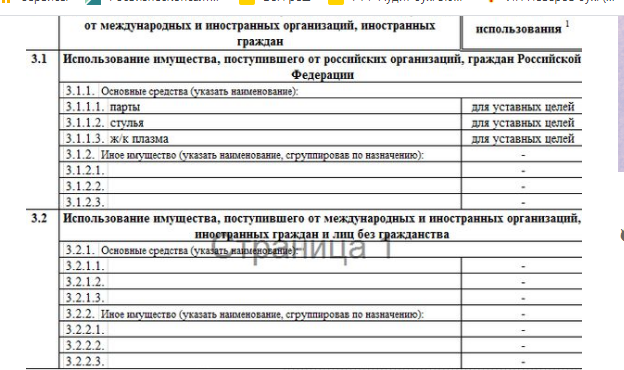 Название ПБУ, которые необязательны для всех НКООснованиеПБУ 7/98 «События после отчетной даты»П. 1 ПБУ 7/98ПБУ 11/2008 «Информация о связанных сторонах»П. 1 ПБУ 11/2008ПБУ 12/2010 «Информация по сегментам»П. 1 ПБУ 12/2010ПБУ 13/2000 «Учет государственной помощи»П. 1 ПБУ 13/2000ПБУ 17/02 «Учет расходов на научно-исследовательские, опытно-конструкторские и технологические работы»П. 1 ПБУ 17/02ПБУ 20/03 «Информация об участии в совместной деятельности»П. 1 ПБУ 20/03ПБУ 23/2011 «Отчет о движении денежных средств»П. 1 ПБУ 23/2011